Curiculum VitaeYang bertanda tangan dibawah iniData DiriNama				: Novia PramithajatiAlamat			: Jalan Beringin 1 Rt 05 Rw 02 Kiringan MagelangTempat Tanggal Lahir	: Magelang, 12 November 1994Jenis Kelamin			: PerempuanAgama				: IslamStatus				: Belum KawinKewarganegaraan		: IndonesiaTinggi Badan			: 165 cmBerat Badan			: 58 kgNo. HP				: 085786799288Email				: noviajathi@gmail.comPendidikan FormalPengalaman OrganisasiPengalaman KepanitiaanPengalaman KerjaMagang di Bank Indonesia Kantor Wilayah SoloPeriode	: Februari 2016Tujuan	: Memenuhi mata kuliah semester 5Part Time di Diplo CaféPeriode 	: Oktober 2015-Maret 2016Tujuan	: menambah pengalaman dan mengisi waktu luangKemampuanMampu berkomunikasi dengan baik.Mampu mengoperasikan aplikasi computer ( Ms Word, Ms Excel dan Power Point)Bertanggung jawab, disiplin dan cekatan dalam bekerja.Mampu bekerja dengan baikMampu dalam Finansial ManagementDemikian Curiculum ini dibuat dengan data yang sebenar-benarnya. Terimakasih.Hormat saya,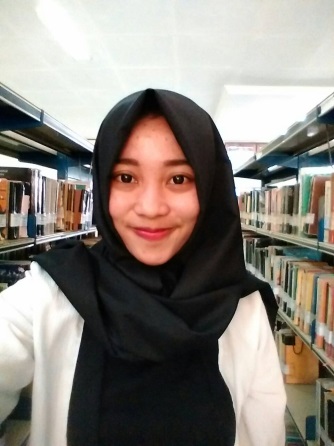 Novia PramithajatiTahunInstitusi2007-2010SMP N 2 Magelang2010-2013SMA N 1 Magelang2013-sekarangMahasiswa Aktif Jurusan S1 Manajemen di Universitas Sebelas Maret TahunOrganisasiJabatan2014Himpunan Mahasiswa Jurusan ManajemenStaff Human Resource2015Himpunan Mahasiswa Jurusan ManajemenStaff Entrepreneurship2015UKM Bola FEB UNSStaff EntrepreneurshipTahunPosisiJenis Kegiatan2014Sie AcaraTalkshow Nasional 20142015Dana UsahaManagement Carnival 20152015EntrepreneurshipFutsal Angel Fakultas Ekonomi 20152015SurveyorPenelitian tentang Remunerasi di UNS